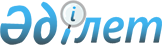 Қайыңды ауылындағы Клубная көшесінің атауын Ұлы Отан соғысының ардагері Барлыбаев Жолшыбектің атына өзгерту туралыЖамбыл облысы Т. Рысқұлов ауданы Қайыңды ауылы аймағы әкімінің 2009 жылғы 25 желтоқсандағы N 14 Шешімі. Жамбыл облысы Т. Рысқұлов ауданының Әділет басқармасында 2010 жылғы 28 қаңтарда 93 нөмірімен тіркелді      РҚАО ескертпесі:

      Мәтінде авторлық орфография және пунктуация сақталған.

      «Қазақстан Республикасының әкiмшiлiк-аумақтық құрылысы туралы» Қазақстан Республикасы 1993 жылғы 8 желтоқсандағы Заңының 14-бабының 4) тармақшасына және Қайыңды ауылы Клубная көшесі тұрғындарының 10 қараша 2009 жылғы жиынның хаттамасына сәйкес ШЕШІМ ЕТЕМІН:



      l. Қaйынды ayылы, Kлyбнaя көшесіне Бapлыбaeв Жoлшыбeктiң есімі берілсін.



      2. Осы шешімнің орындалуы Қaйыңды ауылдық округі әкімінің бас маманы Aязқұл Tыныcтaмoвқa жүктелсін.



      З. Осы шешім әділет органдарында мемлекеттік тіркелген күннен бастап күшіне енеді және алғашқы ресми жарияланғаннан кейін күнтізбелік он күн өткен соң қолданысқа енгізіледі.

      

      Ауыл әкімі                                 A. Жoлшыбeкoв
					© 2012. Қазақстан Республикасы Әділет министрлігінің «Қазақстан Республикасының Заңнама және құқықтық ақпарат институты» ШЖҚ РМК
				